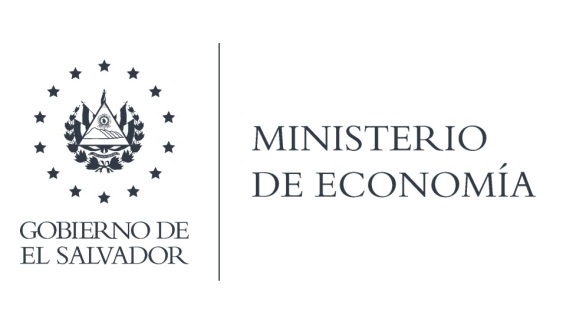 La Dirección General de Estadísticas y Censos {DIGESTYC), en atención y respuesta al requerimiento de información, adjuntó la base del Registro Administrativo de Empresas año 2018, con las variables públicas.Lic. Laura QuintanillaOficial de InformaciónMINISTERIO DE ECONOMÍA REPÚBLICA DE EL SALVADOR, C.A.Alameda Juan Pablo II y Calle Guadalupe Edificio Cl - C2, Centro de Gobierno. San SalvadorTeléfonos (PBX): (503) 2590-5600www.minec.gob.sv